Identify the prefix used to describe the following carbon backbones.8 carbon3 carbon2 carbon4 carbonName and draw the followingCH3CH2CH3CH3CH2CH2CH2CH3Name and draw the followingCH3CHCHCH3CH2CHCH2CHCH2Name the following  and draw in A) simplified stick form and B) 3-D wedge form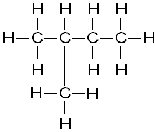 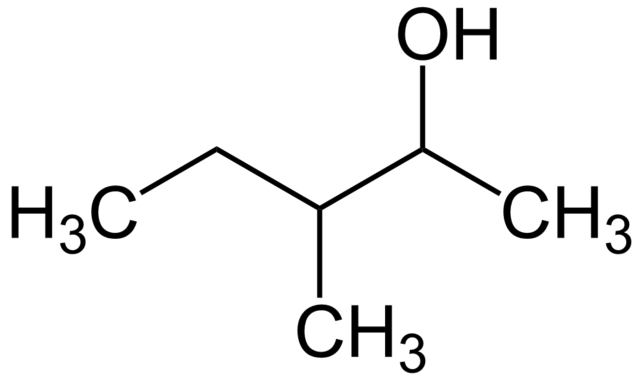 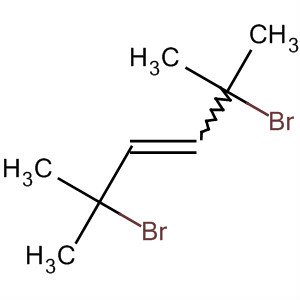 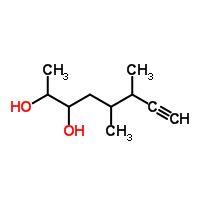 CH3OCH3Draw the following1,2,4 trimethylbenzene2-butanolpentylethanoateExplain the concept of polymerization and identify common uses for polymers.Make flashcards for the naming and structure of the following Backbones/Carbon groups: 1-10 carbons, alkane, alkene, alkyne, cyclicFunctional groups: amine, amide, alcohol, carboxylic acid, keytone, ester, ether, aldehyde